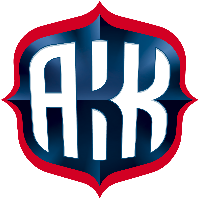 JOUKKUEEN  ILMOITTAUTUMISLOMAKE  OTTELUUN_____________________________________________________________________________________________________Kilpailupaikka				 Päivämäärä_____________________________________________________________________________________________________Joukkueen nimi				_____________________________________________________________________________________________________Seura				Lyhenne_____________________________________________________________________________________________________Joukkueen johtaja				_____________________________________________________________________________________________________Joukkueen johtaja_____________________________________________________________________________________________________Joukkueeseen kuuluvat seuraavat kuljettajat.  	Kuljettaja			                       Lisenssin numero	A	___________________________________________________________   ______________________________________ E	___________________________________________________________   ______________________________________H	___________________________________________________________   ______________________________________K	___________________________________________________________   ______________________________________L	___________________________________________________________   ______________________________________N	___________________________________________________________   ______________________________________R	___________________________________________________________   ______________________________________S	___________________________________________________________   ______________________________________T	___________________________________________________________   ______________________________________X	___________________________________________________________   ______________________________________	____________________________________________________________________________________________________________	Joukkueen johtajan allekirjoitus